Za družbeno odgovornost  - zbornik razprav, Založba FDV, september 2018.Dr. Mato GostišaČas je za novo ekonomsko in pravno teorijo kapitalizmaUvodSvet se vrti vse hitreje in družbenoekonomska realnost se danes spreminja z bliskovito naglico. A prevladujoča ekonomska (z njo pa tudi pravna) teorija kapitalizma, ki je podlaga tudi celotni pravno-institucionalni ureditvi aktualnega družbenoekonomskega sistema, žal še naprej dosledno vztraja pri teoretičnih izhodiščih klasične politične ekonomije, ki so sicer nastajala v povsem drugačnih objektivnih družbenoekonomskih okoliščinah. Razkorak med objektivnim razvojem »proizvajalnih sil« in veljavnim »sistemom« družbenoekonomskih odnosov se tako z vsakim dnem le še povečuje in povzroča tudi čedalje bolj deviantno delovanje tega sistema kot celote. Skladno s tem pa se seveda znana notranja protislovja kapitalizma, zlasti temeljno protislovje med delom in kapitalom, le še dodatno poglabljajo in zaostrujejo, njegove negativne makroekonomske, socialne in okoljske posledice pa evidentno postajajo čedalje bolj katastrofične. Zato bo idejo o celoviti, tj. »sistemski«, družbeni odgovornosti, zlasti o »odgovornosti do dela«, v praksi mogoče realizirati le z morebitno vzpostavitvijo povsem nove sistemske paradigme kapitalizma (tj. pogojno tako imenovane »ekonomske demokracije«), ki bo temeljila na bistveno drugačnih teoretičnih predpostavkah od tistih, ki še vedno obvladujejo današnjo etablirano ekonomsko in pravno teorijo kapitalizma (in seveda tudi od tistih, marksističnih, o katerih je praksa raznih doslej znanih socializmov že sama dokaj jasno povedala svoje). Brez radikalnejše spremembe teorije, namreč ni možna temeljitejša - vsaj ne evolutivna - rekonstrukcija institucionalne strukture aktualnega družbenoekonomskega sistema. Brez te pa tudi ne nujna »vsebinska« sprememba ekonomskega bistva sedanjega spornega (klasičnega mezdnega) temeljnega produkcijskega odnosa med delom in kapitalom in posledično celotnega sistema družbenoekonomskih odnosov v smeri omenjene nove paradigme (in verjetno tudi edine logične naslednje razvojne faze) kapitalizma.Takoj po začetku zadnje velike gospodarske krize leta 2008 se je zdelo, da se je družboslovje že povsem poenotilo v oceni, da kapitalizem po tej krizi nikoli več ne bi smel biti tak, kot je bil, in da s točke, na kateri je nasedel tokrat, ne bo več moč nadaljevati po isti poti. In da o neki želeni ekonomsko uspešnejši, socialno pravičnejši in kohezivnejši ter okoljsko odgovornejši družbi vsekakor lahko samo sanjamo, če ne bo prišlo do neke zares temeljite strukturne rekonstrukcije tega kapitalizma kot sistema (ne samo konkretnih modelov ekonomskih in socialnih politik znotraj tega sistema). Številni ugledni ekonomisti so, denimo, takrat v en glas ugotavljali, da so vsi dosedanji ekonomski modeli dokončno odpovedali, in da bi bilo nujno povsem redefinirati obstoječe predpostavke ter ekonomske teorije napisati popolnoma na novo. Celo, da bi bilo trenutno najbolj primerno na najbolj ugledne ekonomske šole obesiti napise »Zaradi prenove zaprto«  (v Damijan, 2014: 9), je bilo moč med drugim prebrati. Toda takoj, ko se je krivulja rasti BDP, ki še danes velja za ključno merilo (družbeno)ekonomske uspešnosti, začela spet rahlo obračati navzgor, je vsa tovrstna prenoviteljska vnema žal v trenutku povsem splahnela. Samokritična teza o »ničevosti dosedanje ekonomske vednosti« je bila naenkrat pozabljena, ekonomska teorija pa se je spet olajšano zatekla nazaj k »večnim resnicam« klasične politične ekonomije. A na obzorju se kajpak že kažejo obrisi nove »ciklične« krize. In celotna zgodba se nam utegne tako spet ponoviti (in ponavljati v nedogled).Radikalno nova objektivna družbenoekonomska realnost Če vsaj približno drži Maxova ugotovitev, da na določeni stopnji »razvoja proizvajalnih sil« nastopijo pogoji za spremembo dotedanjega in prehod v nov »produkcijski način«, potem so ti pogoji danes, v drugi dekadi 21. stoletja, zagotovo že več kot izpolnjeni. Spremembe v razvoju proizvajalnih sil, ki smo jim bili priča v zadnjih desetletjih in smo jim danes vsak dan priča še naprej, so namreč več kot le »revolucionarne« in bi v resnici že zdavnaj zahtevale temeljito rekonstrukcijo in ustrezno prilagoditev tudi celotne pravno-institucionalne strukture (»sistema«) aktualnega kapitalizma. Če sta namreč med seboj v opreki (pravno regulirani) družbenoekonomski »sistem« in objektivna družbenoekonomska »realnost«, potem je treba seveda ustrezno spremeniti sistem, ne obratno. Dotlej veljavne »znanstvene teorije« pa v tem primeru postanejo irelevantne in zrele za znanstvene zgodovinske arhive.Na obravnavanem področju imamo danes nesporno opravka z resnično »tektonskimi premiki« v družbenoekonomski realnosti, ki nikakor ne bi smeli ostati brez globokih tudi »sistemskih« posledic. In sicer gre za radikalne spremembe v smislu hitrega in nezadržnega pomikanja težišča produkcijskega pomena posameznih temeljnih produkcijskih dejavnikov za ustvarjanje nove vrednosti v produkcijskih procesih v smeri od klasičnega t. i. finančnega kapitala (kot ga pač še danes razumejo veljavni računovodski sistemi) proti t. i. intelektualnemu, se pravi človeškemu in - njegovemu proizvodu - strukturnemu kapitalu. Tega neotipljivega kapitala današnje bilance podjetij sicer v glavnem (še) ne registrirajo, a to seveda še zdaleč ne pomeni, da ga tudi v realnosti sploh ni. Pomeni le, da je celoten aktualni sistem produkcijskih in razdelitvenih družbenoekonomskih odnosov, ki - v nasprotju z omenjeno objektivno realnostjo - od prvih začetkov kapitalizma naprej še ni doživel prav nobenih bistvenih sprememb, danes ne samo že povsem anahron, temveč tudi že dobesedno skregan z elementarno ekonomsko in pravno logiko. Ta kapital objektivno nesporno obstaja in ekonomsko odločilno učinkuje pri ustvarjanju dodane vrednosti, materializiran (opredmeten) pa je v dejanski tržni vrednosti podjetij in v končni fazi skozi kapitalske dobičke. Je torej ekonomsko dejstvo, ki ga sistemsko ni več mogoče še naprej preprosto kar ignorirati. Ali pa se še naprej enostavno pretvarjati, da gre pri tem kapitalu (za razliko od finančnega) le za nekakšno »organizacijsko« kategorijo brez kakršnihkoli tudi »sistemskih« učinkov na obstoječe družbenoekonomske odnose, pri kateri je - tako kot pri  »produkcijskih sredstvih« - bistveno le vprašanje, kako in s kakšnimi poslovnimi ukrepi ga najbolj učinkovito postaviti v funkcijo ustvarjanja čim večjih dobičkov za lastnike finančnega kapitala oz. »lastnike podjetij«. Slika 1: Tržna vrednost podjetja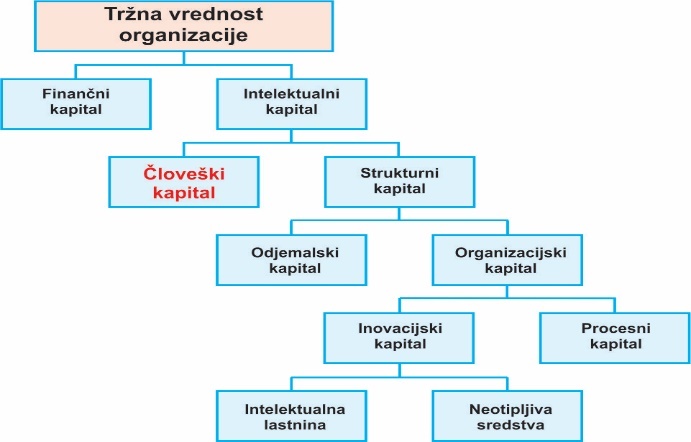 Vir: Skandiina vrednostna shema (v Roos in drugi, str 21) (poudarek v rdeči barvi, M.G.).Če izhajamo iz znane t. i. Scandiine oziroma - po njenem avtorju - Edvinssonove vrednostne sheme (tržna vrednost podjetja = finančni kapital + intelektualni kapital) (Slika 1), ki je v takšnih ali drugačnih izvedbenih inačicah (zlasti glede opredeljevanja in razvrščanja sestavin strukturnega kapitala) v ekonomski znanosti zdaj bolj ali manj tudi splošno sprejeta, je danes  razmerje med finančnim in intelektualnim kapitalom v skupni tržni vrednosti podjetij v povprečju že okrog 15 % proti 85 % ali celo že več v korist slednjega. Torej skoraj ravno obratno kot le nekaj desetletij nazaj (Primer: Graf 1). In takšen je približno danes tudi njun prispevek k produktu.Graf 1: Razvoj vrednosti neotipljivih sredstev kot odstotek skupne tržne vrednosti S&P 500podjetij v ZDA med leti 1982 in 1999Vir: Daum, Juergen H. (2003) Intangible Assets and Value Creation, str.4.Pri tem velja posebej opozoriti, da sta pojma človeški kapital in sodobno delo, katerega fizične komponente (»delovna sila«) postajajo v dobi digitalizacije, avtomatizacije in robotizacije v primerjavi z intelektualnimi (znanje ter delovne in ustvarjalne zmožnosti) in emocionalnimi (delovna motivacija in organizacijska pripadnost oziroma »zavzetost«) skorajda povsem irelevantne, praktično sinonima. Omenjene intelektualne in emocionalne komponente dela, zlasti znanje in »zavzetost« zaposlenih, so namreč prav tako »izveden« (ne pa nekakšen »primarni«!) produkcijski dejavnik kot finančni kapital. Predpotopni termin »delovna sila« kot sinonim za človeško delo pa bi bilo seveda treba nemudoma povsem izločiti iz ekonomsko-teoretičnega (pa tudi strokovnega in političnega) besednjaka. Logične sistemske poslediceČe je torej človeški kapital res kapital v pravem pomenu besede (in to nesporno je!), potem bi morale biti seveda že po izvirnih načelih kapitalizma tudi korporacijske pravice njegovih lastnikov - delavcev (tj. sorazmerno, ne zgolj nekakšno marginalno soupravljanje podjetij in obvezna, ne zgolj nekakšna prostovoljna udeležba pri poslovnem rezultatu - dobičku ali pa izgubi!) danes tudi sistemsko povsem izenačene s tistimi, ki pripadajo lastnikom finančnega kapitala. Gre torej za nesporne ekonomske pravice na temelju lastništva nad človeškim kapitalom in t. i. notranjega podjetništva, ki bi morale biti že zdavnaj tudi pravno priznane. A niso, niti približno. Še vedno imamo namreč v veljavi sistem korporacijskega upravljanja in delitve poslovnih rezultatov podjetij, ki temelji izključno na lastnini nad finančnim kapitalom, medtem ko so lastniki človeškega (in širše intelektualnega) kapitala kot najpomembnejšega produkcijskega dejavnika sedanjosti in prihodnosti v tem sistemu le v vlogi klasične »mezdne najemne delovne sile« brez kakršnihkoli izvirnih korporacijskih pravic. Kar je sistemsko kajpak več kot le paradoksalno.  Zaenkrat je torej v tem kapitalizmu še vedno ekonomsko in pravno »sveta« le lastninska pravica nad finančnim kapitalom, lastninska pravica nad delom oziroma človeškim kapitalom pa je na drugi strani (povsem nedopustno) močno okrnjena oz. nepopolna, torej pravno izrazito »invalidna«. Ta namreč (za razliko od lastninske pravice nad kapitalom, ki je posredno, tj. prek formalno priznanih izključnih korporacijskih upravičenj, pravno močno predimenzionirana) od vseh normalnih in pravno sicer povsem samoumevnih lastninskih upravičenj (tj. pravice do razpolaganja, uporabe in uživanja »plodov« lastnine) vsebuje zgolj pravico do »svobodnega« razpolaganja (beri: prodaje izbranemu delodajalcu), ne pa tudi pravice do njegove svobodne uporabe (absolutna delovnopravna - direktivna in disciplinska - oblast delodajalca v delovnem razmerju!) in uživanja njegovih celotnih »plodov« (tj. tudi dela t. i. rezidualnega presežka dela, ki se prek dobička »sistemsko« prelije v lastništvo lastnikov kapitala). To pa je seveda v očitnem popolnem nasprotju tako s proklamiranimi temeljnimi načeli ekonomske teorije o »svetosti« zasebne lastnine nad produkcijskimi dejavniki, še toliko bolj pa seveda pravne teorije o nedotakljivosti omenjenih lastninskih upravičenj, ki - brez kakršnihkoli dopustnih izjem - tvorijo integralni pojem lastninske pravice. Osrednji problem kapitalizma kot »sistema« je torej v bistvu pravna neenakost temeljnih civilizacijskih pravic, ki je sicer manjša kot v sužnjelastništvu in fevdalizmu, a je še vedno eklatantna. Osnovna smer in cilj nadaljnjega razvoja družbenokonomskih sistemov je zato kristalno jasna. Žal pa jo je neoklasična ekonomika doslej uspevala uspešno zamegljevati z vedno novimi in novimi sofisticiranimi, a na napačnih izhodiščih zasnovanimi matematičnimi formulami, modeli in aksiomi. In to nadvse uspešno počne še naprej. Temeljne sporne teze aktualne teorije kapitalizmaKljub zgoraj pojasnjenim zelo izrazitim trendom in že dosežene stopnje »razvoja proizvajalnih sil« namreč temeljne sistemske predpostavke teorije (in prakse) aktualnega kapitalizma za zdaj še vedno ostajajo povsem enake kot pred dvesto in več leti, torej iz časov Adama Smitha in drugih utemeljiteljev klasične politične ekonomije.  Se pravi (če zgolj v zelo grobih obrisih povzamemo njihovo bistvo), da:je ekonomsko »redek« produkcijski dejavnik le (finančni) kapital, »delovna sila« pa je t. i. primarni produkcijski dejavnik, razpoložljiv v skoraj neomejenih količinah, ki ga morajo njegovi lastniki zato za svoje preživetje pač prodajati lastnikom kapitala;  je človek homo oeconomicus, ki dela le zato, da bi zaslužil za preživetje (čeprav je v družboslovju že zdavnaj nesporno, da ljudje pri delu in v zvezi z delom zadovoljujejo tudi številne osebnostne in societalne potrebe, ki so zlasti z vidika delovne motivacije celo pomembnejše od materialnih);kapitalizem temelji na kapitalu, zato kapitalu in njegovim lastnikom domnevno že a priori in sistemsko samodejno pripada tudi status »podjetnika« (kapitalistično podjetje/korporacija je še danes definirano kot »pravno personificirani kapital«, namenjen izključno ustvarjanju profita oz. maksimiranju vrednosti za svoje »lastnike«, pri čemer je pojmovanje njihove »družbene odgovornosti« v glavnem zreducirana le na dobrodelnost in razna sponzorstva), delo pa je navadno »tržno blago«, ki ga podjetnik - delodajalec kot sistemsko pooblaščeni »organizator proizvodnje« za svoje namene lahko, enako kot produkcijska sredstva, preprosto kupi in (čeprav je neločljivo od človeka kot celote in torej v civilizirani družbi sploh niti ne bi smelo biti »tržno blago«, kajti »če prodaš delo, prodaš človeka«) z njim potem v produkcijskih procesih prosto razpolaga in ustvarja (zase) kot s svojo lastnino;so potemtakem lastniki kapitala (četudi gre pri tem morda zgolj za t. i. portfeljske vlagatelje, ki ne delajo v podjetjih in niti približno niso podjetniki v polnem pomenu te besede, ali pa, denimo, za t. i. podjetja »poštne nabiralnike«) edini zaslužni za kapitalistično produkcijo in ustvarjeni produkt, zaradi česar si upravičeno lastijo tako vse korporacijsko-upravljalske pravice, kakor tudi izključno pravico do prisvajanja celotnega čistega bilančnega dobička podjetij v svoji »lasti« (čeprav produkt nikoli ni le rezultat kapitala in podjetništva njegovih lastnikov, ampak je v njem nesporno vsebovan tudi pomemben del t. i. rezidualnega presežka outputa dela), ter morebitnega kapitalskega dobička (čeprav glavnino njegove vrednosti tvori vrednost intelektualnega kapitala), medtem ko so lastniki dela za sodelovanje svojega produkcijskega dejavnika - in seveda sebe osebno - plačani le z mezdo kot tržno protivrednostjo njegovega inputa - ne pa dejanskega ouputa!?), ki za razliko od dobičkov, obresti in rent seveda ni nikakršen »ekonomski donos« in pomeni očitno ekonomsko izkoriščanje dela, kajti menjava na trgu dela/delovne sile definitivno ni ne »svobodna« in ne »ekvivalentna«  (obenem pa je, kot že rečeno, tudi pravno »prepovedana«), zato je ta trg v resnici tipičen »kvazitrg«, ki spričo svojega očitno deviantnega delovanja sistemsko zagotovo sploh niti ne sodi v »pravo« tržno gospodarstvo;je profit/dobiček kot dohodek lastnikov kapitala lahko v kakršnemkoli kapitalizmu edini motiv gospodarjenja in gonilo gospodarskega razvoja in da torej ni prav nič slabega, če iz navedenih razlogov donosi iz t. i. proizvodnega kapitala (po Pikettyju) ob povprečni letni stopnji rasti narodnega dohodka 1 do 2 % naraščajo po 7 do 8 % (čeprav ni dvoma, da se ravno v takšni ekonomsko nelogični »razdelitvi« produkta skriva glavni vzrok vseh makroekonomskih neravnovesij med ponudbo in povpraševanjem ter iz tega izhajajočih nenehnih cikličnih kriz kapitalizma, ki so sicer - kljub vsem mogočim znanim ekonomskim teorijam kriz - po svojem najglobljem bistvu čisto navadneklasične ciklične »krize hiperprodukcije«); je v tržnem sistemu lahko le trg edini zveličavni regulator družbenoekonomskih odnosov v vseh štirih osnovnih fazah gospodarskega procesa (produkcija, menjava, razdelitev, potrošnja) in da so vsi produkcijski dejavniki tržno blago, dohodki lastnikov pa njihova tržna cena (čeprav gre za očitno znanstveno neresnico/zablodo, kajti za t. i. lastniški kapital, denimo, v resnici ne velja ne eno ne drugo - ta kapital sam po sebi namreč nikoli in na nobenem trgu ni samostojno tržno blago, dobiček kot dohodek njegovih lastnikov pa ne tržna cena ničesar);je samoumevno (?), da je v kapitalizmu kot tržnem sistemu tudi »temeljni produkcijski (tj. proizvodni in razdelitveni) odnos« med delom in kapitalom kot - ekonomsko sicer povsem enakovrednima - temeljnima produkcijskima dejavnikoma v bistvu navaden tržno-menjalni (kupoprodajni, mezdni) odnos in da morebiten »nemezdni« model kapitalizma ni mogoč niti teoretično (čeprav je jasno, da ne produkcija ne razdelitev po svojem ekonomskem bistvu nista nikakršna »menjava« in da trg s svojim zakonom ponudbe in povpraševanja v teh dveh fazah gospodarskega procesa kot domnevni regulator nima kaj početi - če mu to funkcijo kljub temu sistemsko vsilimo, pa jo, kot je bilo zgoraj pojasnjeno v zvezi s »kvazitrgom delovne sile«, lahko opravlja le izrazito deviantno);je morebitna pravica delavcev do sodelovanja pri upravljanju lahko le prostovoljni motivacijski ukrep podjetnika, njihova morebitna udeležba pri dobičku pa le nekakšen »solidarnostni transfer od lastnikov kapitala k lastnikom delovne sile«;na teh temeljih zasnovanega aktualnega modela kapitalizma, ki je (čeprav zaradi svojih demotivacijskih učinkov na lastnike človeškega kapitala, kot že rečeno, danes evidentno tudi ekonomsko deluje že izrazito retrogradno) bojda za vekov veke ekonomsko superioren sistem brez konkurence in brez alternative, ni mogoče ukiniti oziroma radikalno spremeniti, ne da bi pri tem (spet) zašli v takšno ali drugačno obliko »netržnega« socializma (znana fukuyamistična teza o »koncu zgodovine«!), njegove vse bolj katastrofične makroekonomske, socialne in okoljske posledice pa naj blaži (ne rešuje, ker tega seveda niti ne more!) t. i. socialna država.Gre seveda za precejšnje teoretične nesmisle. In sicer ne samo skozi prizmo uvodoma omenjenih tektonskih sprememb v objektivni družbenoekonomski realnosti 21. stoletja kot »ere znanja in človeškega kapitala«, temveč že v osnovi in od samega začetka. Bistvo dejanskih družbenoekonomskih odnosovNikomur namreč še ni in verjetno tudi ne bo uspelo argumentirano ovreči pronicljive in zdravorazumsko edino logične definicije bistva dejanskih oz. realno obstoječih medsebojnih produkcijskih odnosov med lastniki temeljnih produkcijskih dejavnikov, katere veljavnost je povsem neodvisna od konkretne pravne regulacije teh odnosov v vsakokratnem od doslej znanih »produkcijskih načinov« (sužnjelastništvo, fevdalizem, kapitalizem, socializem), in ki jo je že predhodnik klasične politične ekonomije sir William Petty (1623 – 1687) sijajno ubesedil takole: »Delo je oče proizvoda in zemlja (danes: kapital, op.a.) je njegova mati. Ne moremo reči, kateri je bolj pomemben za spočetje otroka: mati ali oče.« Samuelson in Nordhaus (2002: 214) pa sta k temu dodala še piko na i: »Prav tako je nemogoče reči, koliko outputa je ustvaril en sam ločen input.«. (Opomba avtorja: Le kako naj bi torej to vedel trg, ki s svojim mehanizmom ponudbe in povpraševanja kajpak ni sposoben niti približno objektivno ugotoviti in ovrednotiti »internih« prispevkov dela in kapitala ter njunih lastnikov k produktu in je torej že v osnovi popolnoma neprimeren inštrument za izvajanje ekonomsko pravične »razdelitve produkta« med njegove vzajemno soodvisne »soproducente« skladno z njihovimi prispevki, čeprav je prav to sicer brez dvoma temeljni predpogoj za uravnoteženo in ekonomsko nedeviantno funkcioniranje družbenoekonomskega sistema kot celote? Dokler torej tudi formalnopravni družbenoekonomski sistem na področju produkcije in razdelitve ne bo usklajen s to objektivno ekonomsko realnostjo, družbenoekonomski razvoj človeške civilizacije pač ne bo - mogel biti - zares zaključen. Aktualni mezdni kapitalizem pa je od tega kajpak še zelo oddaljen.) Produkcija v kateremkoli »produkcijskem načinu« je torej že po definiciji v svojem ekonomskem bistvu vedno »proces ustvarjanja nove (dodane) ekonomske vrednosti v odnosih popolne vzajemne soodvisnosti (ne pa kupoprodaje!) med delom in kapitalom ter njunimi lastniki«. Iz tega pa bi morala po logiki stvari izhajati tudi razdelitev produkta - produkt naj bi bil načeloma razdeljen tako, kot je bil - upoštevaje torej dejanske prispevke obeh produkcijskih faktorjev in njunih lastnikov - tudi ustvarjen. Trg o tem, kot rečeno, pač »nima pojma« (in ga objektivno tudi ne more imeti), zato je oz. bi bil kakršenkoli interni razdelitveni dogovor med »soproducenti« v vsakem primeru lahko bistveno boljši in bolj objektiven inštrument razdelitve produkta od sedanje »tržne razdelitve«, ki torej zagotovo ni nekaj ekonomsko svetega in nenadomestljivega. Povedano seveda pomeni, da noben ekonomsko in pravno smiseln ter (tudi ekonomsko) zares demokratičen, uravnotežen in učinkovit »produkcijski način« ne more temeljiti na sistemskem favoriziranju oziroma »diktaturi« (zgolj) dela ali (zgolj) kapitala, ampak bi bilo lahko - in bi tudi moralo biti - kakršnokoli »podjetje« kot temeljna ekonomska celica družbe logično zasnovano le kot »(enako)pravna združba/korporacija človeškega in finančnega kapitala ter njunih lastnikov«, temelječa na »sopodjetništvu« in »partnerskih« (tj. vzajemno soodvisnih, ne pa nekakšnih kupoprodajnih!?) medsebojnih produkcijskih - proizvodnih in razdelitvenih -  odnosih. Kar je seveda pravno tudi realno povsem izvedljivo. Po kakšni ekonomski logiki naj bi namreč za začetek skupne proizvodnje nujno morali lastniki enega od obeh ekonomsko povsem enakovrednih temeljnih produkcijskih dejavnikov najprej prodati svoj produkcijski dejavnik drugemu (bodisi lastniki dela lastnikom kapitala bodisi obratno) in se mu s tem v celoti predati v ekonomsko in delovnopravno »oblast«, namesto, da bi se pogodbeno organizirali kot »sopodjetniki«, tako kot produkt v proizvodnji v resnici tudi nastaja? Čemu naj bi bili torej eden drugemu »delodajalec«, ko pa lahko, kot rečeno, novo vrednost objektivno ustvarjajo le skupaj, nerazdružno in vzajemno? Zakaj ne bi vsak od lastnikov pač za zagon proizvodnje prispeval svoj produkcijski dejavnik (eni kapital za nakup produkcijskih sredstev, ki po svojem bistvu pomenijo le konkretno pojavno obliko kapitala oz. t. i. fizični kapital, drugi pa delo, ki bo z njimi ustvarilo produkt), skupni produkt pa bi si partnersko-dogovorno razdelila skladno z dejanskimi prispevki k produktu? Kakšen »trg delovne sile« je torej potreben kot predpogoj za kapitalistično proizvodnjo in čemu? Le zakaj naj bi delo - da bi se lahko sploh organizirala in izvajala proizvodnja - moralo predhodno nujno preiti v last kapital(ist)a? V tem pač preprosto ni prav nobene ekonomske in pravne logike, še manj pa kake dejanske objektivne »ekonomske nuje«. Namesto povzetkaNi torej jasno, kako je utemeljiteljem klasične politične ekonomije lahko uspelo iz omenjene Pettyjeve ekonomsko-teoretično povsem neoporečne definicije teoretično skonstruirati (sedanji) »mezdni« temeljni produkcijski odnos med lastniki dela in kapitala kot sistemski temelj aktualnega kapitalizma. Ali pa Marxu njegovo »kritiko meščanske ekonomije«, v kateri je - namesto v povsem zgrešeni sedanji pravni zasnovi kapitalističnega podjetja - kot krivca za izkoriščanje dela po kapitalu prepoznal kar zasebno lastnino nad kapitalom samo po sebi (čeprav po temeljnih načelih prava lastninska pravica nad čemerkoli, konkretno nad kapitalom, sama po sebi nikoli ne vsebuje tudi pravice do prisvajanja »plodov« tuje lastnine, konkretno presežka outputa dela) in trg (čeprav je v tem smislu dejansko sporen le »kvazitrg dela«, nikakor pa ne trg na splošno).A kakorkoli že, ekonomsko teorijo kapitalizma (in skupaj z njo korporacijsko- in delovnopravno, ki je doslej vedno le slepo sledila ekonomski), skladno s tem pa tudi celotno njegovo pravno-institucionalno strukturo, bo v novih družbenoekonomskih okoliščinah 21. stoletja vsekakor treba začeti graditi povsem na novo in na povsem drugačnih ekonomsko-teoretičnih predpostavkah. In sicer, začenši ponovno pri citirani Pettyjevi izhodiščni ugotovitvi, ne (spet šele) pri Smithu ali Marxu, ki sta jo v svojih teorijah žal povsem zanemarila in katerih ekonomski »recepti« v praksi - verjetno tudi zato - očitno ne delujejo (več), zagotovo pa ne vodijo v smeri izgrajevanja želene ekonomsko uspešne, obenem pa socialno pravičnejše in okoljsko odgovornejše družbe. Za družbenoekonomsko evolucijo v tej smeri bo torej brez dvoma nujna najprej resna »znanstvena revolucija« v družboslovju, predvsem v ekonomiji in pravu.Kaj torej pravzaprav spremeniti - ekonomijo ali pravo?Jedro problematičnosti in vseh glavnih sistemskih deviantnosti aktualnega kapitalizma je torej brez dvoma »(temeljni) mezdni produkcijski odnos med delom in kapitalom«, ki je v izraziti opreki z objektivno ekonomsko realnostjo (tj. popolno vzajemnostjo in soodvisnostjo v konkretnih procesih ustvarjanja nove ekonomske vrednosti. Kakršenkoli pravno reguliran družbenoekonomski sistem pa je vedno predvsem proizvod veljavnega prava, podprtega z državno prisilo (v interesu vsakokratnega privilegiranega sloja, ki pač obvladuje državni aparat). Če ne bi bilo tako, ampak bi veljalo »naravno« pravo, ki bi izhajalo iz prej omenjene brezčasne ekonomske logike proizvodnje, kakor jo je definiral Petty, potem v zgodovini kajpak ne bi imeli ne sužnjelastništva, ne fevdalizma, ne kapitalizma kot nesporno »izkoriščevalskih« družbenoekonomskih sistemov, ampak bi človeštvo pač že od nekdaj živelo v »ekonomski demokraciji«.Tudi mezdni produkcijski odnos torej ni nikakršna »objektivna ekonomska nuja« tržnega sistema, temveč je tipičen »pravni« konstrukt, ki bi bil, kot že rečeno, v zasebnolastniškem in tržnem gospodarstvu ob drugačnem pravnem sistemu lahko brez škode za ekonomsko učinkovitost (kvečjemu obratno!) tudi povsem drugačen. Glede na uvodne ugotovitve o nesporni »dozorelosti« razvitosti proizvajalnih sil v današnji objektivni ekonomski realnosti pa zagotovo ni več prav nobenih objektivnih »ekonomskih« ovir za tovrstne pravne spremembe. Ravno nasprotno, skrajni čas je že zanje. Kaj je pravzaprav treba v bistvu v tem smislu spremeniti v obstoječi institucionalni strukturi veljavnega družbenoekonomskega sistema, pa je bilo že povedano. Treba je v temelju rekonstruirati veljavno pravno koncepcijo kapitalističnega podjetja kot temeljne ekonomske celice kapitalizma (s ciljem popolne izenačitve korporacijskih lastninskih upravičenj iz naslova lastnine nad finančnim kapitalom ter delom oz. človeškim kapitalom), čemur bi seveda potem logično in bolj ali manj samodejno sledila tudi sprememba ključnih družbenoekonomskih (zlasti korporacijsko-upravljavskih in razdelitvenih) odnosov v zgoraj navedenem smislu. Odgovor na naslovno vprašanje bi se potemtakem na podlagi povedanega lahko v enem stavku glasil: s spremembo prava spreminjati ekonomijo. Objektivnih (tržnih in drugih, kot na primer, interesi in elementarna racionalnost človeka pri njihovem uresničevanju) ekonomskih zakonitosti seveda ne more spremeniti nihče, niti pravo. A te zakonitosti imajo v različnih pravno-institucionalnih družbenoekonomskih »sistemih« pač popolnoma drugačne konkretne učinke na delovanje ekonomije kot celote. Za spreminjanje instituta (klasične zasebne) lastnine nad kapitalom, pa zaenkrat po mojem mnenju ni prav nobene potrebe, ampak je treba sistemsko odpraviti le že omenjeno sedanjo »pravno invalidnost« lastninske pravice nad delom oz. človeškim kapitalom.   Na potezi sta torej zdaj predvsem korporacijsko in delovno pravo. V prvi fazi bi bilo v danih okoliščinah dovolj le maksimalno pravno okrepiti pravice delavcev do sodelovanja pri upravljanju in vpeljati tudi njihovo obvezno udeležbo pri dobičku. Ko bo t. i. računovodstvo človeških zmožnosti, ki bo omogočilo tudi formalno uvedbo intelektualnega kapitala v bilance podjetij, dovolj razvito, pa lahko sledi tudi omenjena formalnopravna rekonstrukcija kapitalističnega podjetja. In šele takrat bo dejansko moč utemeljeno govoriti o »ekonomski demokraciji« kot neki povsem novi, »nemezdni« sistemski paradigmi (in naslednji razvojni fazi) kapitalizma, oziroma o novem »produkcijskem načinu«, ki bo sicer še vedno v celoti zasebnolastniški in tržni sistem (s podjetniškim, vendar pa na dveh vrstah kapitala - človeškem in finančnem) temelječ način proizvodnje (torej kapitalizem v pravem pomenu besede), a z zdajšnjim mezdnim ne bo imel več praktično nobene druge zveze.Citirani viri:Adizes, Ichak (2011) Intervju: dr. Ichak Adizes. Povzeto dne 28. 6. 2013 s spletne strani: http://mladipodjetnik.si/novice-in-dogodki/novice/intervju-dr.-ichak-adizes.Bergant, Živko (2018) Citat iz avtorjevega prispevka v okviru spletne razprave o kapitalizmu (18. 6. 2018). Gibanje za družbeno odgovornost. Ljubljana.Bohinc, Rado (2018) Koalicija za družbeno odgovornost? Ekonomska demokracija, št. 3/2018, str. 3 - 6. ŠCID. Kranj.Brščič, Bernard (2012) (Ne)moralnost kapitalizma in pravna država. Delo, Sobotna priloga z dne 25. 2. 2012. str. 10-11. ČZP Delo. Ljubljana.Damijan, Jože P. (2014) Kaj se dogaja z ekonomijo? Delo, Sobotna priloga z dne 19. 4. 2014. ČZP Delo. Ljubljana.Daum, Juergen H. (2003) Intangible Assets and Value Creation, John Wiley and Sons Ltd. United Kingdom. Galbraith, John Kenneth (2010) Ekonomika nedolžne prevare. Resnica našega časa. (orig. The Economics of Innocent Freud. Truth for Our Time.), Družba Piano d.o.o. in Mladina d.d., Ljubljana. Prvi natis v izvirniku: New York, 2004.Gostiša, Mato (2017) Ekonomska demokracija v 21. stoletju, ŠCID, Kranj.International Labour Organization (1994) Declaration of Philadelphia. ILO.Klarič, Matej (2011) Kapitalizem: nastanek, razvoj in rezultati. Diplomsko delo (mentor: prof. dr. Miroslav Stanojević). FDV Univerze v Ljubljani. Ljubljana.Mencinger, Jože (2013) Stroške dela na raven šivilj v Bangladešu. NeDelo z dne 29. 9. 2013, str. 4-5. ČZP Delo, Ljubljana.Rant, Andrej (2018) : Lehman Broders in praznina deset let pozneje, Delo, Sobotna priloga z dne 129. 9. 2019, str. 8-9. ČZP Delo. Ljubljana.Roos, Johan, Göran Roos, Leif Edvinsson in Nikola C. Dragonetti (2000): Intelektualni kapital: krmarjenje po novem poslovnem svetu, Ljubljana: Inštitut za intelektualni kapital Piketty, Thomas (2015) Kapital v 21. stoletju (orig. Le capitalau XXIte siėcle), Mladinska knjiga Založba, Ljubljana.Samary, Catherine (2017) Komunizem v gibanju. Založba/cf. Ljubljana.Samuelson, Paul A. in Nordhaus, William D. (2002) Ekonomija (izv. Economics, Sisteenth Edition), Naklada Mate, GV Založba, Ljubljana (prva izd. The McGraw-Hill Companies, Inc., 1998).Smith, Adam (2010) Bogastvo narodov – Raziskava o naravi in vzrokih bogastva narodov (orig. An Inquiry into the Nature and Causes of the Wealth of Nations), Studia humanitatis, Ljubljana (Prvič izdano: 1776)Šajatović, Miodrag (2012) So morda Mayi določili leto 2012 kot zadnje zaradi ekonomije? Povzeto s spletne strani: http://liderpress.hr/blogovi/ekonomalije/104671/ (2. 6. 2017).Šmuc, Sonja (2007) Vera v čudeže. Uvodnik. MQ – revija Združenja Manager, št. 2/2007. Ljubljana. Zupančič, Boštjan. M. (2011) Tembatsu: Druga od suhih krav. Samozaložba, 2011. Domžale. 